Wilhelm-Tanck-Schule  Gemeinschaftsschule der Stadt Neumünstern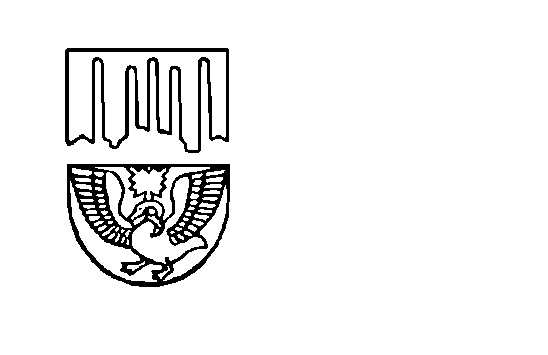 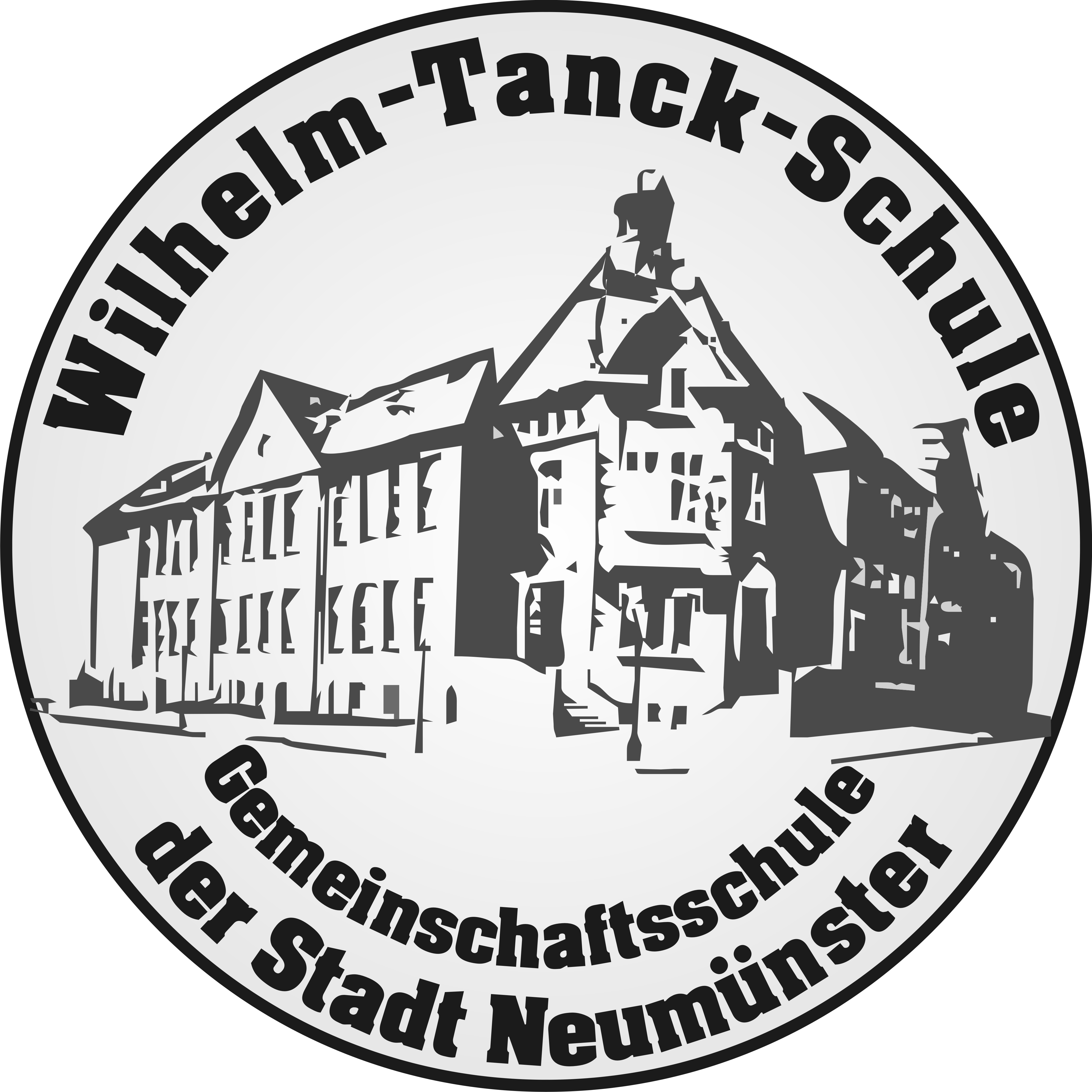 Liebe Schüler/innen, liebe Eltern/ Erziehungsberechtigte,die Vorbereitungen auf die Prüfungen sind fast vorbei. Der Unterricht in den Kleingruppen lief durch das Verhalten und Engagement aller reibungslos und produktiv ab. Vielen Dank an dieser Stelle auch an euch Schüler/innen.In der nächsten Woche finden nun die Prüfungen an folgenden Terminen statt:Um auch an diesen Tagen gewährleisten zu können, dass die Schüler/innen nicht alle gleichzeitig erscheinen, sollen sich die Klassen zu unterschiedlichen Zeitpunkten auf dem Schulhof versammeln, um dann in den bereits bekannten Gruppen (1 – 3) in die Räume begleitet zu werden. Die Uhrzeit ist dem Plan unten zu entnehmen.Ihr Schüler/innen sollt dabei auch auf dem Schulhof weiterhin den bekannten Sicherheitsabstand einhalten, euch am Anfang die Hände desinfizieren usw.Die einzelnen Gruppen werden folgendermaßen betreut:Montag, d. 11.05.2020Mittwoch, d. 13.05.2020Freitag, d. 15.05.2020Sollte ein/e Schüler/in an einem der Prüfungstage erkranken, muss bis 12 Uhr ein Attest im Sekretariat vorliegen, damit das Recht auf das Nachholen der Prüfung besteht.Alle weiteren Informationen zu den Prüfungen sollten durch das Schreiben, das am Anfang des Schuljahres ausgeteilt wurde, bekannt sein.Sollten dennoch Fragen bestehen, wendet euch/ wenden Sie sich bitte an die Klassenlehrer oder die Schulleitungsmitglieder (die E-Mail-Adressen stehen auf der Homepage der Schule).Zum weiteren Ablauf des Schuljahres können wir euch/Ihnen zum jetzigen Zeitpunkt folgende Informationen geben:12.05. / 14.05. Vorbereitung auf die noch kommenden Prüfungen zuhause18.05. - 20.05	 BeratungsgesprächeIn diesem Zeitraum werdet ihr/ werden Sie von den Klassenlehrern persönlich (telefonisch/ 	in der Schule/ etc.) schon einmal über mögliche sinnvolle mündlichen Prüfungen informiert. 	Im Anschluss an diese Gespräche könnt ihr/ können Sie per E-Mail Kontakt zu den ent-	sprechenden Fachlehrern aufnehmen und um einen Anruf bitten (Wichtig: Bitte die Tele-	fonnummer, unter der ihr/Sie erreichbar seid/sind, angeben). 	In diesem Telefonat können mündliche Prüfungsthemen besprochen werden.	Zwar liegen zu diesem Zeitpunkt noch keine Vornoten vor, doch stehen die Klassen- und 	Fachlehrkräfte in einem regen Austausch und haben sich im Vorfeld schon darüber gespro-	chen, für wen eine mdl. Prüfung sinnvoll sein könnte.	Durch dieses Verfahren wollen wir euch / Ihren Kindern zu mehr Zeit für die selbstständige 	Vorbereitung verhelfen. Der offizielle Termin für das Beantragen der mündlichen Prüfungen 	ist erst im Juni und natürlich können auch dann noch Absprachen mit den Fachlehrkräften 	getroffen werden.25.05.		  Nachschreibetermin Deutsch27.05.		  Nachschreibetermin Englisch und 29.05.		  Nachschreibetermin Mathematik02.06		  Bekanntgabe der Vornoten04.06.		  bis 10.15 Uhr Abgabe der mündlichen Prüfungsanträge in der Schule05.06.		  Telefonische Bekanntgabe der mündlichen Prüfungen08.06.		  Prüfungsplan auf der Homepage der Schule einsehbar11.06.		  voraussichtlicher Termin für mündliche Prüfungen??		  Aushändigung der ZeugnisseSchüler/innen, bei denen schon jetzt relativ sicher ist, dass sie in die 10. Jahrgangsstufe versetzt werden, werden voraussichtlich ab dem 25.05. in der Schule betreut. Gehört ihr/ Ihr Kind dazu, werdet ihr/Sie auf anderem Wege, zu einem späteren Zeitpunkt noch genauer informiert.Wir hoffen, dass wir euch/ Ihnen auf diesem Wege möglichst viele offene Fragen beantworten konnten und wünschen allen Schüler/innen viel Erfolg bei den Prüfungen.		__________________________		__________________________                                     Viohl, Rektor                                                                       Brügge, KoordinatorinESA/ 9. KlasseMSA/ 10. Klasse11.05.DeutschEnglisch13.05.MathematikDeutsch15.05.EnglischMathematikUhrzeit:8.15 8.25 8.35 8.459a1Hm9b1Hi9c1Ru10a1Mt2La2Sm2Sr2Kla3Tk3Sn3Grä3Zu4PdUhrzeit:8.158.25 8.35 8.45 9a1Ma9b1Ri9c1Lt10a1Ru2Be2Sw2Tn2Sm3Fu3Ro3Tk3La4ReUhrzeit:8.15 8.25 8.35 8.45 9a1El9b1Grä9c1Zu10a1Ro2Hm2Tk2Mt2Sw3Kla3Gr3Ni3Lt4Hi